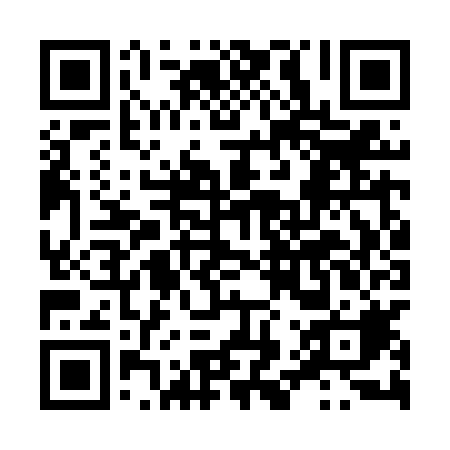 Ramadan times for Orlina Mala, PolandMon 11 Mar 2024 - Wed 10 Apr 2024High Latitude Method: Angle Based RulePrayer Calculation Method: Muslim World LeagueAsar Calculation Method: HanafiPrayer times provided by https://www.salahtimes.comDateDayFajrSuhurSunriseDhuhrAsrIftarMaghribIsha11Mon4:184:186:1111:583:505:465:467:3312Tue4:154:156:0911:583:525:485:487:3513Wed4:134:136:0611:583:535:505:507:3714Thu4:104:106:0411:573:555:525:527:3915Fri4:084:086:0211:573:565:535:537:4116Sat4:054:055:5911:573:585:555:557:4317Sun4:034:035:5711:573:595:575:577:4518Mon4:004:005:5511:564:005:595:597:4619Tue3:583:585:5211:564:026:006:007:4820Wed3:553:555:5011:564:036:026:027:5021Thu3:523:525:4811:554:046:046:047:5322Fri3:503:505:4611:554:066:066:067:5523Sat3:473:475:4311:554:076:076:077:5724Sun3:443:445:4111:544:096:096:097:5925Mon3:423:425:3911:544:106:116:118:0126Tue3:393:395:3611:544:116:136:138:0327Wed3:363:365:3411:544:126:146:148:0528Thu3:333:335:3211:534:146:166:168:0729Fri3:303:305:2911:534:156:186:188:0930Sat3:283:285:2711:534:166:196:198:1231Sun4:254:256:2512:525:187:217:219:141Mon4:224:226:2212:525:197:237:239:162Tue4:194:196:2012:525:207:257:259:183Wed4:164:166:1812:515:217:267:269:204Thu4:134:136:1512:515:237:287:289:235Fri4:104:106:1312:515:247:307:309:256Sat4:074:076:1112:515:257:317:319:277Sun4:044:046:0912:505:267:337:339:308Mon4:014:016:0612:505:287:357:359:329Tue3:583:586:0412:505:297:377:379:3510Wed3:553:556:0212:505:307:387:389:37